Univerzita Palackého Olomouc	Pedagogická fakulta	Katedra primární pedagogiky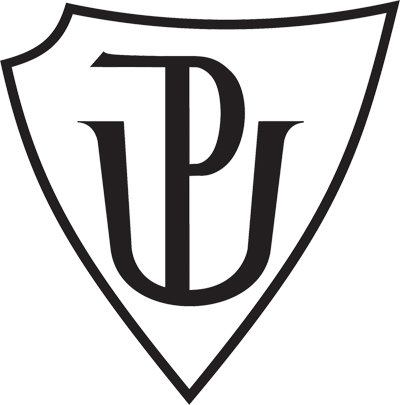 Seminární práce - Pravopisná cvičení na předpony vy-/vý-Martina KřupalováU1ST, 2. skupina2012/20132. ročník5 doplňovacích cvičeníDoplň i/y nebo í/ý:1) Klaunovo v_stoupení, pojedu na v_let, v_nná réva, l_ška v_lezla z křoví, v_děl jsem pěkný film, v_slovujte zřetelně, v_dám často bab_čku, v_dám vám ten l_stek, v_slovit přání, v_žádaná věc, prádlo v_selo na šňůře, lokomotiva v_fukovala d_m, m_sl_vec v_táhl p_šťalku, v_trhnout v_v_klaný zub, v_stavět vilu, v_set obilí, prosit o v_pomoc, dívenka se nev_lekala, z_vat nev_spáním, v_s_pat p_tel, v_šetřovaný prov_nilec, rychle v_razil ven.Zdroj: výběr z DVOŘÁKOVÁ, Zdeňka.Český jazyk v sešitech pro první stupeň základní školy: Pravopis. 1. vyd. Praha: Fortuna, 1992. ISBN 8071680117. 2) Práci v_konávají stroje, v_čko, v_chlazené nápoje, v_dle, v_střelený puk, v_m_t a v_pláchnout lahve, v_děsit, v_lezla na půdu, V_tek odpověděl, v_chř_ce, dobrá v_mluva, v_dět v_dru, v_chod slunce, v_hledat, ve v_kotlaných stromech, v_borná kožeš_na, v_šně, v_větraná m_stnost, v_hled, c_sař v_p_skl, v_dlička, v_s_lání z m_strovství světa, v_skok, v_borný v_kon brankáře, v_strojíme se a v_jedeme na sjezdovku.Zdroj: výběr z DVOŘÁKOVÁ, Zdeňka. Český jazyk pro 3. ročník základní školy. 1. vyd. Praha: SPN - pedagogické nakladatelství, 1995, 83 - 88. ISBN 8085937034.3) Hb_tě v_skočil, přibl_žný v_sledek, l_žařská v_stroj, v_m_šlená pov_dka, rozv_klaná lavice, uv_táme V_léma, v_dechl z plných pl_c, v_sutá lanovka, v_stup na Sněžku, v_sel obilí, v_hra, v_s_chající louže, v_datný oběd, v_sací zámek, nev_v_šuj se, s_lná v_chřice, v_stav_ště v Brně, v_borný v_nález, v_chod slunce, nev_ditelný, v_běh pro dob_tek, v_cpaný netop_r, v_bitá baterka.Zdroj: výběr z POLANSKÁ, Jiřina. Cvičebnice českého jazyka: : pracovní sešit pro 3. ročník základní (obecné) školy. 1. vyd. Praha: Fortuna, 1994, 49 - 50. ISBN 80-7168-633-6.4) V_borně jsi to v_myslel. V_ník b_l potrestán. V_voj nelze zastav_t. Ve v_ně je prý pravda. V_pněte televizi. V_šeň byla v_vrácena. V_letníci v_šli na v_šinu, odkud byl pěkný v_hled. Na v_sluní se v_hříval kocour. Pes v_trvale štěkal a v_l. Cesta se v_nula v_š a v_š. Čí je to v_na? V_pravujte nám něco. V_kýř zůstal otevřený. Závod v běhu v_hrál V_tek. Pařez se v_klal. Na stěně v_sí fotografie. Ž_vot zraněného v_sel na vlásku. Roln_k v_sel všechno zrní. Nev_skej, ještě není v_hráno. Dob_tek b_l v_hnán na pastv_ny.Zdroj: výběr z STYBLÍK, Vlastimil. Cvičení z pravopisu pro větší školáky. 1. vyd. Praha: Státní pedagogické nakladatelství, 1993. ISBN 8004252389.5) Psi v_plašili zaj_ce, v_rábět vánoční sv_cny,  zv_šený zájem o v_stavu, ukončete v_stup, v_setý hrách, podej m_ v_dličku, třešně a v_šně , v_ndej s_ ruce z kapes, zavřený v_kýř, zdař_lý v_robek, l_žařšký v_cvik, v_p_nač  na rádiu, přiv_tat v_těze, šaty v_sely ve skř_ni, v_r v_spával, v_tr se změnil ve v_chřici, v_v_klaný zub, měs_ční v_plata, v_stavba nových v_l, l_dský v_tvor, v_počítat př_klad, cenné v_tězství, v_sunutý požární žebř_k.Zdroj: vlastní tvorbaDiktátNa stěně visí obraz. Ten se ale pěkně vybarvil! Závodník se dostal do širšího výběru. Petr pozoroval krajinu z vikýře. Visutý žebřík se viklal. Vyšel jsem si na výlet na Lysou horu. Vinou špatného počasí se letos neurodilo. Místní rozhlas vysílal překvapivou zprávu. Znáš operetu Vinobraní? Koupil si visací zámek. Kočička vylízala misku. Honza se vyhoupl na koně a vyjel s princeznou k domovu.Zdroj: výběr z KAMIŠ, Karel, JANÁČKOVÁ, Blanka a HANZOVÁ, Marie. Píšeme podle Pravidel českého pravopisu: Pro 1. stupeň základní školy. 1. vyd. Praha: Pansofia, 1994, 16 - 17. ISBN 8085804204.            výběr z DVOŘÁKOVÁ, Zdeňka.Český jazyk v sešitech pro první stupeň základní školy: Pravopis. 1. vyd. Praha: Fortuna, 1992. ISBN 8071680117. 2 graficky zajímavá cvičení1) BludištěPrvní úkol: Projdi slovním bludištěm. Cestu najdeš, pokud půjdeš po slovech, která v sobě neobsahují žádnou chybu. Druhý úkol: Podívej se na bludiště a pokud v zavřených chlívečcích najdeš slovo, které v sobě neobsahuje chybu, tak ho vybarvi.Viz. příloha číslo 1.Zdroj: vlastní tvorba2) Ypsilonka a ÍčkoDoplň do slov i/y nebo í/ý a vepiš je do Ypsilonky (slova s „y, ý“) nebo do Íčka (slova s „i, í“).Viz. příloha číslo 2.Zdroj: vlastní tvorbaKorektura textuNajdi  v textu chybná slova (nejedná se pouze o i/y) a správně je přepiš na vytištěné řádky.Stručná pohátkaU rybníka Vítěz víla Míla vyla vínek z měsíčního svytu. Nedaleko rybníka, na okraji výsky, stojí vila Vylma, kde mají dva psy. Oba při ůplňku pěkně viváděli. Vilík na měsíc zuřivě štěkal, Viktorka teskně vila. Marně je Výtek napomýnal. Nakonec začali výt oba. Vyli tak vidatně, že i měsíc se vylekal a schoval se za mrak. Takže výla Míla už vínek z paprsků nedovyla. Od té doby Vít všude vykládá, že víly na Výtězi už vihynuly. Což je ovšem vyložený nesmysl, protože vimišlené bytosti nelze přece vyhubyt.____________________________________________________________________________________________________________________________________________________________________________________________________________________________________________________________________________Zdroj: ČECHURA, Rudolf. Český jazyk pro 4. ročník. 1. vyd. Praha: Alter, 1996, s. 43. ISBN 8085775476. - úpravaDidaktická hraRozstříhej všechny kartičky, doplň správně i/y nebo í/ý tam, kde chybí a pak přiřaď slova pod správnou hlavičku (vyjmenované slovo, příbuzné slovo ke slovu vyjmenovanému, předpona vy-/vý- nebo ne slovo vyjmenované, příbuzné ani předpona vy-/vý).Zdroj: vlastní tvorbaVYJMENOVANÉ SLOVOPŘEDPONA VY-/VÝ-NE SLOVO VYJMENOVANÉ, PŘÍBUZNÉ ANI PŘEDPONA VY-/VÝ-PŘÍBUZNÉ SLOVOKE SLOVU VYJMENOVANÉMUv_tězv_hnout sev_sokýv_set (na ramínku)nepov_kovatv_škav_set (ob_lí)žv_kačkav_nov_heňv_drav_sunutýv_skat (radostí)v_nosv_klat sev_t (věneček)kav_přežv_kaveczlozv_kV_sočinav_sutý (most)v_sací (zámek)v_kýřv_hrátv_m_tv_t (na měs_c)v_strojPov_dříV_soké Tatryv_žlev_žlev_v_klaný